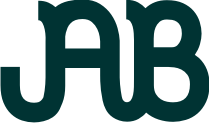 JUDUL DITULIS DENGAN FONT LUCIDA BRIGHT 10 CETAK TEBAL (MAKSIMUM 15 KATA)Penulis11)  email: penulis _1@abc.ac.id Penulis22)  email: penulis _2@cde.ac.iddst. 1 Nama Program Studi, Nama Fakultas, nama Perguruan Tinggi (penulis 1)2 Nama Program Studi, Nama Fakultas, nama Perguruan Tinggi (penulis 2)[Nama : Font Lucida Bright 10 Cetak Tebal dan NamaTidak Boleh Disingkat]PENDAHULUAN [Lucida Bright 10 bold]Pendahuluan mencakup latar belakang atas isu atau permasalahan serta urgensi dan rasionalisasi penelitian. Tujuan penelitian dan rencana pemecahan masalah disajikan dalam bagian ini. Tinjauan pustaka yang relevan dan pengembangan hipotesis (jika ada) dimasukkan dalam bagian ini. [Lucida Bright, 10, normal].TINJAUAN PUSTAKA / KERANGKA TEORITIS DAN PENGEMBANGAN HIPOTESISUntuk riset sebaiknya memaparkan kerangka teoritis/tinjauan penelitian sebelumnya, dan pengembangan hipotesis. Untuk artikel pemikiran sebaiknya memaparkan pembahasan berkenaan masalah/isu yang diangkat di bagian pendahuluan. [Lucida Bright, 10, normal].METODE PENELITIANMetode penelitian menjelaskan rancangan penelitian, ruang lingkup atau objek, bahan dan alat utama, tempat, teknik pengumpulan data, definisi operasional variabel penelitian, dan teknik analisis. [Lucida Bright, 10, normal].ANALISA DAN PEMBAHASANBagian ini menyajikan hasil penelitian. Hasil penelitian dapat dilengkapi dengan tabel, grafik (gambar), dan/atau bagan. Bagian pembahasan memaparkan hasil pengolahan data, menginterpretasikan penemuan secara logis, mengaitkan dengan sumber rujukan yang relevan. [Times New Roman, 11, normal].SIMPULAN DAN SARANKesimpulan berisi rangkuman singkat atas hasil penelitian dan pembahasan yang menjawab tujuan penelitian. [Times New Roman, 11, normal].IMPLIKASI DAN KETERBATASANUcapan terima kasih (apabila ada) disampaikan kepada pihak atau lembaga atau orang yang secara langsung membantu pelaksanaan penelitian dan penulisan naskah. [Times New Roman, 11, normal].DAFTAR PUSTAKAPenulisan naskah dan sitasi yang diacu dalam naskah ini disarankan menggunakan aplikasi referensi (reference manager) seperti Mendeley, Zotero, Reffwork, Endnote dan lain-lain. [Times New Roman, 11, normal].